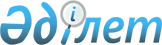 О признании утратившими силу некоторых приказов Министерства здравоохранения Республики КазахстанПриказ и.о. Министра здравоохранения Республики Казахстан от 16 февраля 2023 года № 24. Зарегистрирован в Министерстве юстиции Республики Казахстан 20 февраля 2023 года № 31933
      В соответствии с пунктом 2 статьи 27 Закона Республики Казахстан "О правовых актах" ПРИКАЗЫВАЮ:
      1. Признать утратившими силу некоторые приказы Министерства здравоохранения Республики Казахстан по перечню согласно приложению к настоящему приказу.
      2. Департаменту науки и человеческих ресурсов Министерства здравоохранения Республики Казахстан в установленном законодательством Республики Казахстан порядке обеспечить:
      1) государственную регистрацию настоящего приказа в Министерстве юстиции Республики Казахстан;
      2) размещение настоящего приказа на интернет-ресурсе Министерства здравоохранения Республики Казахстан после его официального опубликования;
      3) в течение десяти рабочих дней после государственной регистрации настоящего приказа в Министерстве юстиции Республики Казахстан представление в Юридический департамент Министерства здравоохранения Республики Казахстан сведений об исполнении мероприятий, предусмотренных подпунктами 1) и 2) настоящего пункта.
      3. Контроль за исполнением настоящего приказа возложить на курирующего вице-министра здравоохранения Республики Казахстан.
      4. Настоящий приказ вводится в действие после дня его первого официального опубликования. Перечень утративших силу некоторых приказов Министерства здравоохранения Республики Казахстан
      1. Приказ Министра здравоохранения и социального развития Республики Казахстан от 29 мая 2015 года № 423 "Об утверждении нормативов оснащения симуляционных кабинетов (центров) организаций образования в области здравоохранения" (зарегистрирован в Реестре государственной регистрации нормативных правовых актов под № 11644);
      2. Приказ Министра здравоохранения Республики Казахстан от 13 мая 2019 года № ҚР ДСМ-72 "О внесении изменений в приказ Министра здравоохранения и социального развития Республики Казахстан от 29 мая 2015 года № 423 "Об утверждении нормативов оснащения доклинических симуляционных кабинетов медицинских колледжей" (зарегистрирован в Реестре государственной регистрации нормативных правовых актов под № 18659);
      3. Приказ Министра здравоохранения Республики Казахстан от 25 ноября 2020 года № ҚР ДСМ-205/2020 "Об утверждении минимальных нормативов обеспеченности регионов медицинскими работниками" (зарегистрирован в Реестре государственной регистрации нормативных правовых актов под № 21679);
      4. Приказ исполняющего обязанности Министра здравоохранения Республики Казахстан от 24 декабря 2020 года № ҚР ДСМ-329/2020 "О размещении государственного образовательного заказа на подготовку и повышение квалификации кадров в области здравоохранения" (зарегистрирован в Реестре государственной регистрации нормативных правовых актов под № 21940);
      5. Приказ Министра здравоохранения Республики Казахстан от 14 апреля 2017 года № 165 "Об утверждении Типовых программ повышения квалификации и переподготовки медицинских и фармацевтических кадров" (зарегистрирован в Реестре государственной регистрации нормативных правовых актов под № 15167);
      6. Приказ Министра здравоохранения Республики Казахстан от 11 октября 2018 года № ҚР ДСМ-26 "О внесении изменений и дополнений в приказ Министра здравоохранения Республики Казахстан от 14 апреля 2017 года № 165 "Об утверждении Типовых программ повышения квалификации и переподготовки медицинских и фармацевтических кадров" и в приказ исполняющего обязанности Министра здравоохранения и социального развития Республики Казахстан от 31 июля 2015 года № 647 "Об утверждении государственных общеобязательных стандартов и типовых профессиональных учебных программ по медицинским и фармацевтическим специальностям" (зарегистрирован в Реестре государственной регистрации нормативных правовых актов под № 15167).
					© 2012. РГП на ПХВ «Институт законодательства и правовой информации Республики Казахстан» Министерства юстиции Республики Казахстан
				
      И.о. Министра здравоохраненияРеспублики Казахстан

Т. Султангазиев
Приложение к приказу
И.о. Министра здравоохранения
Республики Казахстан
от 16 февраля 2023 года № 24